KUTSU Tervolaan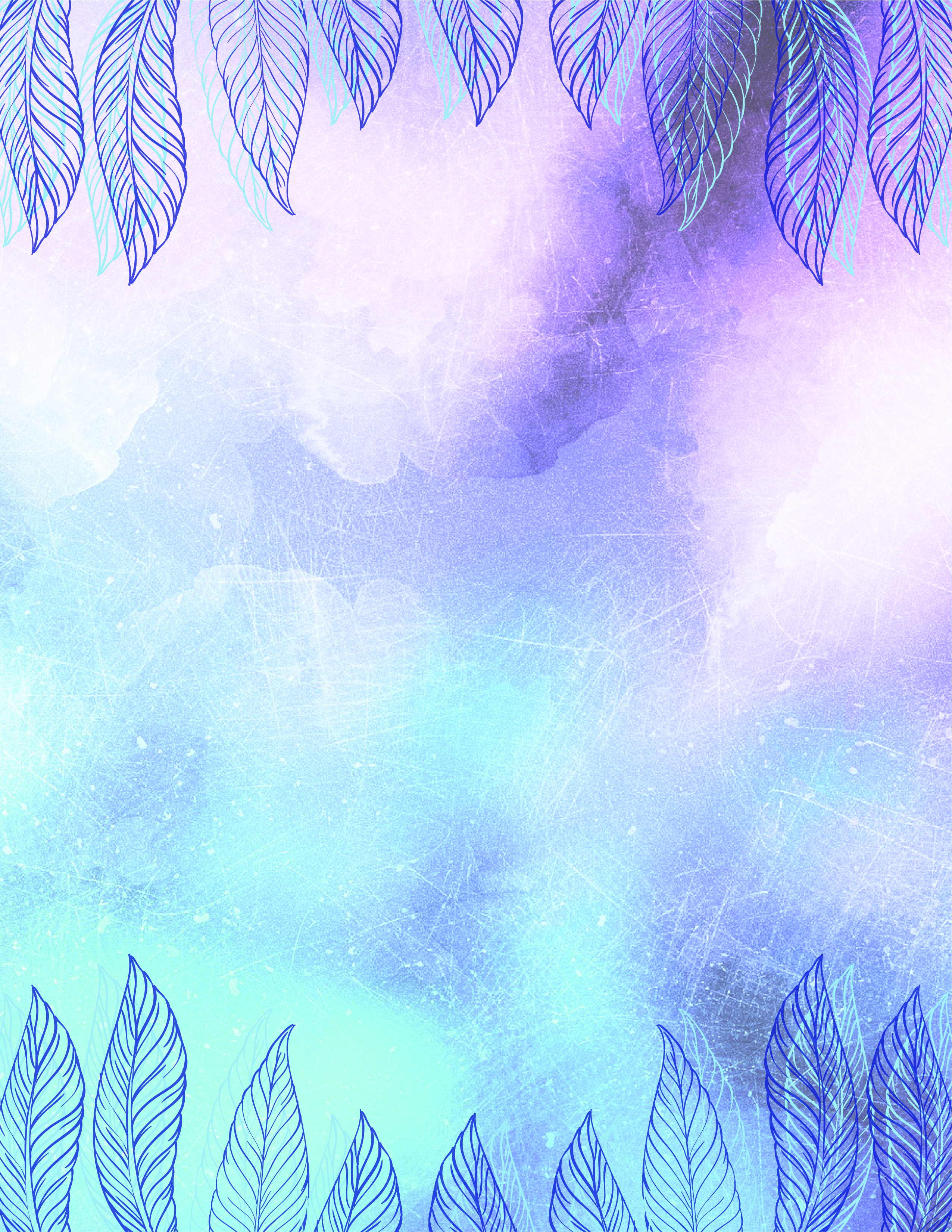                          LAUANTAINA 10.8.2019, KLO 10 ALKAEN    Könönen-Koivupalon sukuseuran retkipäivänä tutustummme suvun asuinsijoihin ja kohteisiin Ylipaakkolassa ja kirkonkylällä 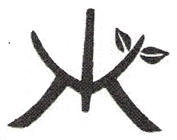 